2015年注会《会计》第二章高频考点【高频考点】交易性金融资产的会计处理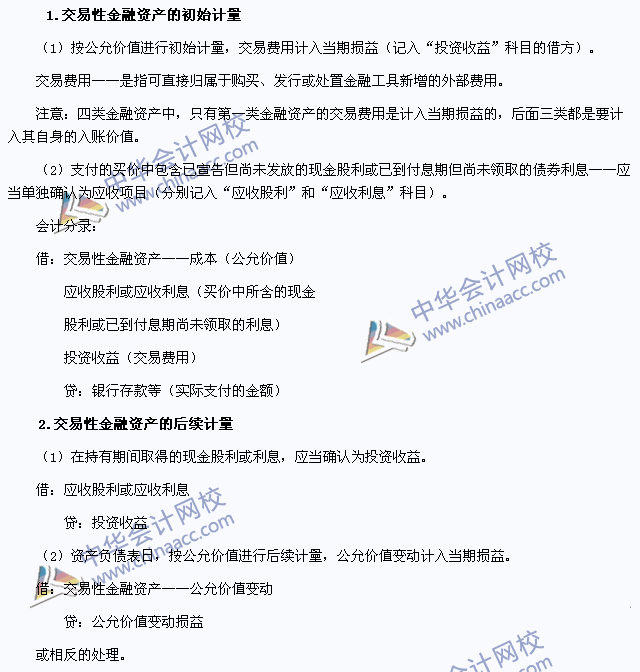 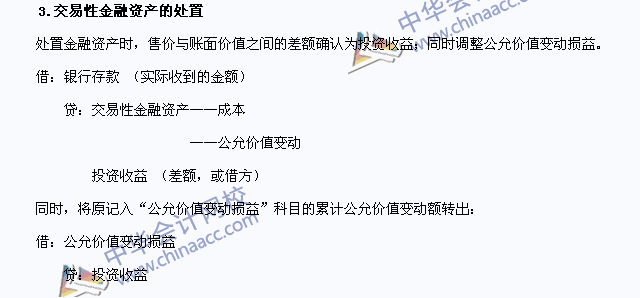 【高频考点】持有至到期投资的会计处理3. 【高频考点】可供出售金融资产的会计处理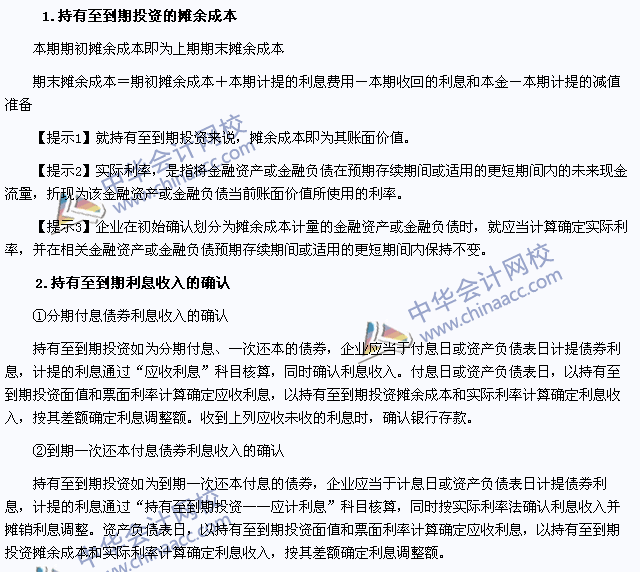 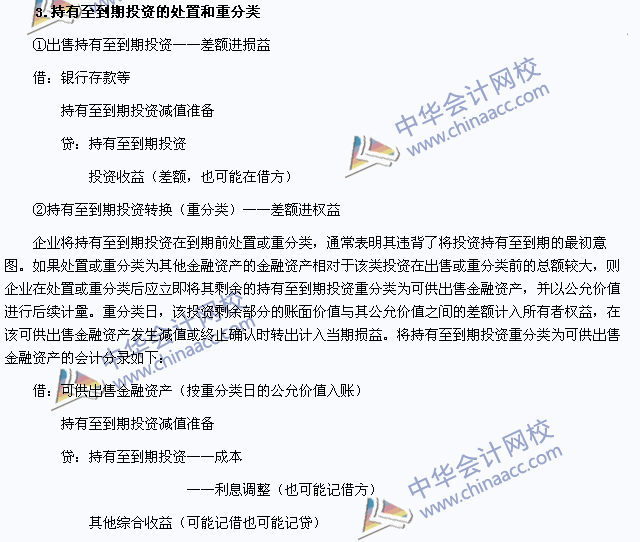 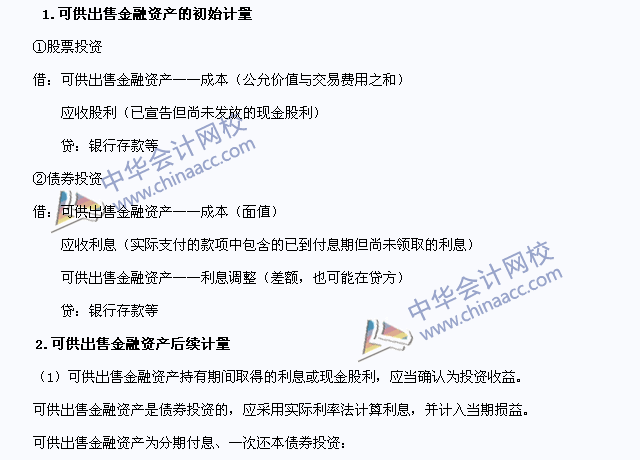 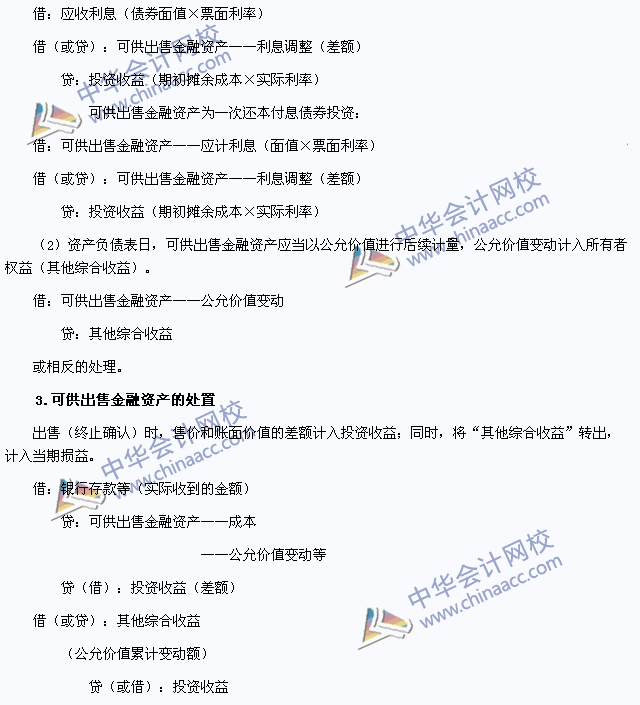 4. 【高频考点】金融资产减值的处理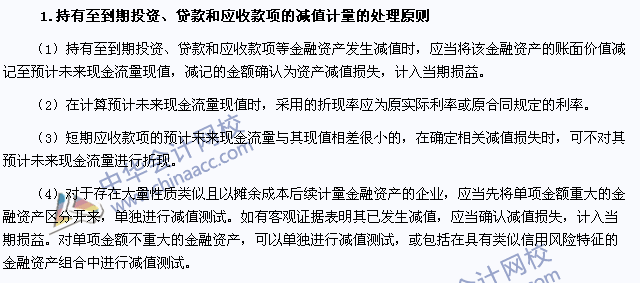 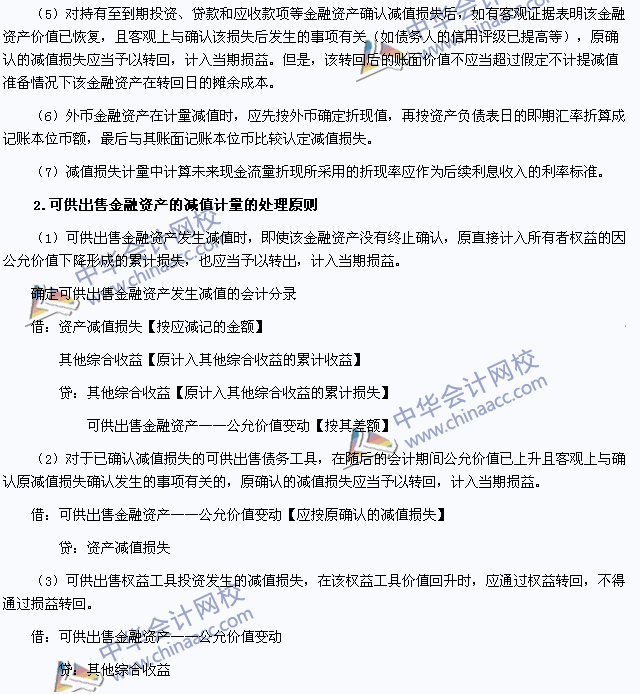 5. 【高频考点】金融资产转移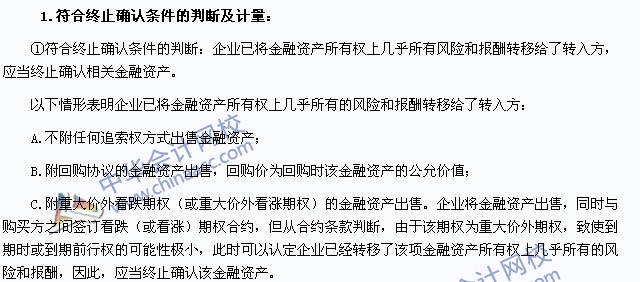 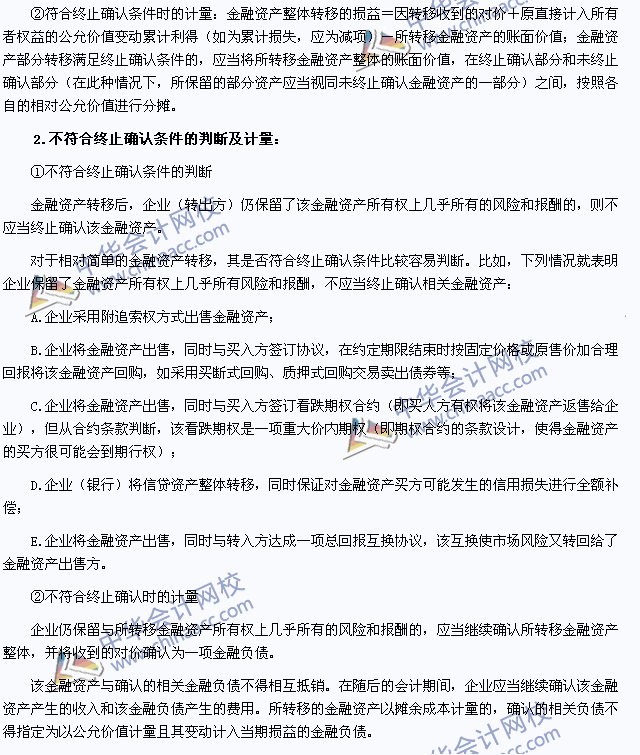 